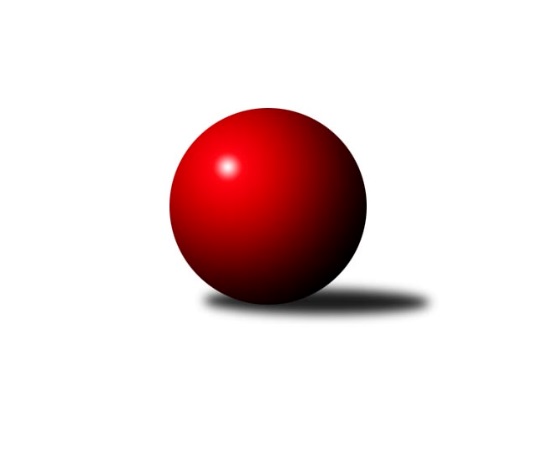 Č.11Ročník 2011/2012	3.12.2011Nejlepšího výkonu v tomto kole: 3325 dosáhlo družstvo: KK Zábřeh ˝B˝3. KLM C 2011/2012Výsledky 11. kolaSouhrnný přehled výsledků:TJ  Krnov ˝A˝	- HKK Olomouc ˝B˝	3:5	3021:3128	9.0:15.0	3.12.SK Camo Slavičín ˝A˝	- TJ Spartak Přerov ˝B˝	7:1	3273:3165	15.5:8.5	3.12.SKK Ostrava ˝A˝	- TJ Tatran Litovel ˝A˝	2:6	3037:3110	8.0:16.0	3.12.TJ Sokol Michálkovice ˝B˝	- TJ Prostějov ˝A˝	6:2	3053:3003	13.0:11.0	3.12.TJ Sokol Machová ˝A˝	- TJ Horní Benešov ˝A˝	2:6	3092:3224	6.0:18.0	3.12.KK Zábřeh ˝B˝	- SKK Jeseník ˝A˝	7:1	3325:3092	19.0:5.0	3.12.Tabulka družstev:	1.	SK Camo Slavičín ˝A˝	11	9	0	2	57.0 : 31.0 	141.0 : 123.0 	 3145	18	2.	TJ Horní Benešov ˝A˝	11	8	1	2	58.5 : 29.5 	148.0 : 116.0 	 3208	17	3.	TJ Prostějov ˝A˝	11	8	0	3	55.5 : 32.5 	151.0 : 113.0 	 3137	16	4.	KK Zábřeh ˝B˝	11	7	0	4	52.0 : 36.0 	153.0 : 111.0 	 3161	14	5.	TJ Spartak Přerov ˝B˝	11	6	0	5	51.5 : 36.5 	142.0 : 122.0 	 3169	12	6.	TJ Sokol Michálkovice ˝B˝	11	5	0	6	47.0 : 41.0 	135.5 : 128.5 	 3128	10	7.	SKK Ostrava ˝A˝	11	5	0	6	41.5 : 46.5 	137.5 : 126.5 	 3135	10	8.	SKK Jeseník ˝A˝	11	4	2	5	39.0 : 49.0 	120.5 : 143.5 	 3053	10	9.	HKK Olomouc ˝B˝	11	4	0	7	32.0 : 56.0 	120.0 : 144.0 	 3081	8	10.	TJ  Krnov ˝A˝	11	3	1	7	32.0 : 56.0 	108.5 : 155.5 	 3079	7	11.	TJ Sokol Machová ˝A˝	11	2	1	8	32.0 : 56.0 	106.0 : 158.0 	 3068	5	12.	TJ Tatran Litovel ˝A˝	11	2	1	8	30.0 : 58.0 	121.0 : 143.0 	 3082	5Podrobné výsledky kola:	 TJ  Krnov ˝A˝	3021	3:5	3128	HKK Olomouc ˝B˝	Jaromír Čech	117 	 135 	 117 	117	486 	 0:4 	 528 	 127	140 	 125	136	Radek Malíšek	Jiří Chylík	103 	 108 	 126 	133	470 	 0:4 	 564 	 151	126 	 145	142	David Pospíšil	Jiří Jedlička	139 	 124 	 137 	125	525 	 3:1 	 470 	 116	116 	 109	129	Josef Čapka *1	Petr Vaněk	147 	 131 	 146 	123	547 	 3:1 	 544 	 145	143 	 141	115	Jiří Kropáč	Martin Koraba	108 	 127 	 125 	111	471 	 1:3 	 516 	 124	137 	 124	131	Aleš Čapka	Bedřich Pluhař	127 	 141 	 122 	132	522 	 2:2 	 506 	 141	117 	 132	116	Dušan Říharozhodčí: střídání: *1 od 61. hodu Milan SekaninaNejlepší výkon utkání: 564 - David Pospíšil	 SK Camo Slavičín ˝A˝	3273	7:1	3165	TJ Spartak Přerov ˝B˝	Jiří Zimek	116 	 137 	 150 	126	529 	 2:2 	 521 	 123	142 	 131	125	Vojtěch Venclík	Rostislav Gorecký	136 	 132 	 143 	136	547 	 4:0 	 499 	 125	130 	 126	118	Petr Vácha	Libor Pekárek ml.	148 	 136 	 147 	128	559 	 1:3 	 577 	 136	150 	 149	142	Jiří Divila ml.	Bronislav Fojtík	141 	 130 	 130 	156	557 	 3:1 	 531 	 138	120 	 142	131	Vladimír Mánek	Pavel Sláma	136 	 138 	 143 	128	545 	 2:2 	 527 	 119	145 	 131	132	Stanislav Beňa st.	Karel Ivaniš	140 	 124 	 134 	138	536 	 3.5:0.5 	 510 	 133	124 	 132	121	Milan Kandarozhodčí: Nejlepší výkon utkání: 577 - Jiří Divila ml.	 SKK Ostrava ˝A˝	3037	2:6	3110	TJ Tatran Litovel ˝A˝	Radek Foltýn	108 	 121 	 133 	115	477 	 1:3 	 519 	 130	137 	 125	127	Miroslav Talášek	Vladimír Korta	138 	 114 	 128 	122	502 	 1:3 	 548 	 130	126 	 160	132	Kamil Axman	Pavel Gerlich	117 	 143 	 107 	115	482 	 1:3 	 492 	 126	127 	 115	124	Jiří Kráčmar	Jiří Trnka	156 	 117 	 144 	126	543 	 2:2 	 534 	 114	149 	 125	146	Jiří Čamek	Libor Tkáč	117 	 141 	 122 	124	504 	 0:4 	 557 	 139	153 	 136	129	David Čulík	Petr Holas	144 	 119 	 123 	143	529 	 3:1 	 460 	 105	120 	 121	114	Petr Axman *1rozhodčí: střídání: *1 od 61. hodu Martin JindraNejlepší výkon utkání: 557 - David Čulík	 TJ Sokol Michálkovice ˝B˝	3053	6:2	3003	TJ Prostějov ˝A˝	Tomáš Rechtoris	125 	 121 	 129 	142	517 	 3:1 	 505 	 124	116 	 132	133	Roman Rolenc *1	Petr Řepecký	121 	 131 	 113 	120	485 	 1:3 	 499 	 126	129 	 122	122	Petr Černohous	Josef Linhart	141 	 125 	 132 	125	523 	 3:1 	 506 	 123	123 	 128	132	Miroslav Znojil	Josef Jurášek	125 	 124 	 124 	132	505 	 1:3 	 515 	 133	125 	 129	128	Petr Pospíšilík	Václav Hrejzek	127 	 124 	 123 	128	502 	 2:2 	 500 	 123	126 	 119	132	Josef Jurda	Michal Zych	123 	 128 	 143 	127	521 	 3:1 	 478 	 132	111 	 121	114	Jan Pernicarozhodčí: střídání: *1 od 61. hodu Bronislav DivišNejlepší výkon utkání: 523 - Josef Linhart	 TJ Sokol Machová ˝A˝	3092	2:6	3224	TJ Horní Benešov ˝A˝	Radek Stoklásek	135 	 132 	 134 	99	500 	 0:4 	 554 	 136	138 	 144	136	Miroslav Petřek ml.	Radek Husek	121 	 127 	 115 	134	497 	 0:4 	 515 	 123	129 	 125	138	Kamil Kubeša	Bohuslav Husek	126 	 139 	 129 	140	534 	 0:4 	 574 	 140	142 	 147	145	Bohuslav Čuba	Milan Dovrtěl	143 	 133 	 127 	141	544 	 2:2 	 535 	 126	137 	 136	136	Vlastimil Skopalík	Jaroslav Michalík	108 	 115 	 122 	129	474 	 1:3 	 520 	 130	136 	 128	126	Michal Klich	Miroslav Míšek	120 	 133 	 152 	138	543 	 3:1 	 526 	 119	125 	 155	127	Petr Dankovičrozhodčí: Nejlepší výkon utkání: 574 - Bohuslav Čuba	 KK Zábřeh ˝B˝	3325	7:1	3092	SKK Jeseník ˝A˝	Michal Albrecht	139 	 132 	 135 	135	541 	 3.5:0.5 	 504 	 128	132 	 129	115	Jiří Fárek	Josef Karafiát	137 	 119 	 138 	147	541 	 4:0 	 489 	 115	113 	 123	138	Michal Smejkal	Marek Ollinger	141 	 144 	 155 	133	573 	 3:1 	 525 	 123	131 	 130	141	Jiří Vrba 	Jiří Michálek	160 	 151 	 139 	135	585 	 4:0 	 532 	 143	133 	 123	133	Václav Smejkal	Václav Ondruch	134 	 130 	 140 	145	549 	 1.5:2.5 	 547 	 134	136 	 154	123	Petr Šulák	Martin Marek	138 	 126 	 145 	127	536 	 3:1 	 495 	 130	131 	 115	119	Miroslav Setinskýrozhodčí: Nejlepší výkon utkání: 585 - Jiří MichálekPořadí jednotlivců:	jméno hráče	družstvo	celkem	plné	dorážka	chyby	poměr kuž.	Maximum	1.	Miroslav Petřek  ml.	TJ Horní Benešov ˝A˝	549.50	355.2	194.3	2.4	5/5	(560)	2.	Petr Pospíšilík 	TJ Prostějov ˝A˝	548.44	360.9	187.5	1.9	6/6	(582)	3.	Bohuslav Čuba 	TJ Horní Benešov ˝A˝	547.46	360.5	186.9	2.2	5/5	(574)	4.	Bronislav Diviš 	TJ Prostějov ˝A˝	545.57	354.9	190.6	2.1	5/6	(636)	5.	Pavel Sláma 	SK Camo Slavičín ˝A˝	544.25	365.4	178.8	3.8	6/6	(580)	6.	Milan Kanda 	TJ Spartak Přerov ˝B˝	543.04	360.5	182.5	3.7	6/7	(597)	7.	Vladimír Mánek 	TJ Spartak Přerov ˝B˝	541.29	366.8	174.5	3.4	7/7	(600)	8.	Petr Holas 	SKK Ostrava ˝A˝	540.00	363.9	176.1	5.6	7/7	(586)	9.	Jiří Trnka 	SKK Ostrava ˝A˝	539.00	350.6	188.4	3.9	7/7	(580)	10.	Michal Klich 	TJ Horní Benešov ˝A˝	538.00	365.5	172.5	6.3	4/5	(565)	11.	David Pospíšil 	HKK Olomouc ˝B˝	536.00	358.2	177.8	4.6	5/6	(569)	12.	Josef Linhart 	TJ Sokol Michálkovice ˝B˝	535.22	362.0	173.2	3.2	5/6	(555)	13.	Stanislav Beňa  st.	TJ Spartak Přerov ˝B˝	535.00	365.6	169.4	5.4	7/7	(561)	14.	Václav Smejkal 	SKK Jeseník ˝A˝	533.86	361.3	172.6	4.5	6/6	(578)	15.	Petr Řepecký 	TJ Sokol Michálkovice ˝B˝	533.75	362.8	170.9	3.4	6/6	(570)	16.	Jiří Čamek 	TJ Tatran Litovel ˝A˝	533.07	361.8	171.2	4.6	5/6	(557)	17.	Miroslav Míšek 	TJ Sokol Machová ˝A˝	531.77	351.3	180.5	2.2	7/7	(571)	18.	Marek Ollinger 	KK Zábřeh ˝B˝	531.50	358.4	173.1	4.7	6/6	(573)	19.	Josef Karafiát 	KK Zábřeh ˝B˝	531.29	360.4	170.9	7.2	6/6	(569)	20.	Rostislav Gorecký 	SK Camo Slavičín ˝A˝	530.86	361.6	169.3	2.8	6/6	(551)	21.	Pavel Gerlich 	SKK Ostrava ˝A˝	530.29	357.2	173.1	4.6	6/7	(568)	22.	Karel Ivaniš 	SK Camo Slavičín ˝A˝	529.00	350.4	178.6	3.9	6/6	(575)	23.	Michal Zych 	TJ Sokol Michálkovice ˝B˝	529.00	358.9	170.1	4.2	4/6	(544)	24.	Aleš Čapka 	HKK Olomouc ˝B˝	528.75	360.1	168.7	5.6	4/6	(575)	25.	Vlastimil Skopalík 	TJ Horní Benešov ˝A˝	528.37	361.4	166.9	6.1	5/5	(584)	26.	Kamil Kubeša 	TJ Horní Benešov ˝A˝	527.37	363.7	163.7	4.2	5/5	(556)	27.	Jiří Michálek 	KK Zábřeh ˝B˝	527.17	354.3	172.9	3.9	6/6	(593)	28.	Michal Albrecht 	KK Zábřeh ˝B˝	526.65	354.8	171.9	5.3	6/6	(565)	29.	Václav Hrejzek 	TJ Sokol Michálkovice ˝B˝	525.83	353.8	172.0	6.3	6/6	(555)	30.	Radek Malíšek 	HKK Olomouc ˝B˝	525.31	361.1	164.3	6.7	4/6	(534)	31.	Petr Vácha 	TJ Spartak Přerov ˝B˝	525.20	362.0	163.2	5.6	6/7	(580)	32.	Martin Koraba 	TJ  Krnov ˝A˝	524.54	349.7	174.8	6.4	7/7	(561)	33.	Milan Šula 	KK Zábřeh ˝B˝	524.20	357.4	166.8	4.4	5/6	(539)	34.	Kamil Axman 	TJ Tatran Litovel ˝A˝	524.04	351.7	172.3	5.0	5/6	(549)	35.	Vojtěch Venclík 	TJ Spartak Přerov ˝B˝	523.00	355.8	167.2	3.9	7/7	(574)	36.	Radek Stoklásek 	TJ Sokol Machová ˝A˝	522.76	356.6	166.2	7.2	5/7	(563)	37.	Martin Marek 	KK Zábřeh ˝B˝	521.75	356.3	165.5	5.0	6/6	(568)	38.	Roman Rolenc 	TJ Prostějov ˝A˝	521.36	341.3	180.1	2.9	5/6	(546)	39.	Libor Pekárek ml. 	SK Camo Slavičín ˝A˝	520.10	355.2	164.9	5.8	6/6	(565)	40.	Vladimír Korta 	SKK Ostrava ˝A˝	519.96	351.3	168.6	5.3	5/7	(573)	41.	Vlastimil Kotrla 	TJ  Krnov ˝A˝	518.50	359.1	159.4	6.4	7/7	(569)	42.	Jiří Fárek 	SKK Jeseník ˝A˝	517.47	350.7	166.8	6.5	6/6	(575)	43.	Jiří Kropáč 	HKK Olomouc ˝B˝	517.20	347.6	169.6	2.4	4/6	(553)	44.	Miroslav Talášek 	TJ Tatran Litovel ˝A˝	516.96	350.1	166.9	4.8	5/6	(562)	45.	Tomáš Rechtoris 	TJ Sokol Michálkovice ˝B˝	516.96	353.0	163.9	8.0	6/6	(549)	46.	Milan Dovrtěl 	TJ Sokol Machová ˝A˝	516.66	352.4	164.2	6.6	7/7	(559)	47.	Vlastimil Grebeníček 	TJ Sokol Machová ˝A˝	516.64	357.1	159.5	5.7	7/7	(554)	48.	Libor Tkáč 	SKK Ostrava ˝A˝	516.37	354.1	162.2	5.9	6/7	(565)	49.	Michal Smejkal 	SKK Jeseník ˝A˝	516.31	346.4	169.9	4.1	6/6	(566)	50.	Bronislav Fojtík 	SK Camo Slavičín ˝A˝	516.21	353.7	162.5	4.0	4/6	(596)	51.	Josef Jurášek 	TJ Sokol Michálkovice ˝B˝	514.42	358.5	155.9	7.0	6/6	(542)	52.	Petr Černohous 	TJ Prostějov ˝A˝	514.08	349.4	164.7	4.8	4/6	(543)	53.	Jiří Divila st. 	TJ Spartak Přerov ˝B˝	512.73	356.7	156.1	7.8	5/7	(556)	54.	Miroslav Znojil 	TJ Prostějov ˝A˝	512.37	347.6	164.7	3.2	6/6	(527)	55.	David Čulík 	TJ Tatran Litovel ˝A˝	511.90	347.8	164.1	6.0	5/6	(567)	56.	Petr Dankovič 	TJ Horní Benešov ˝A˝	511.37	350.6	160.8	5.2	5/5	(550)	57.	Jaroslav Michalík 	TJ Sokol Machová ˝A˝	510.97	353.2	157.8	7.0	7/7	(530)	58.	Dušan Říha 	HKK Olomouc ˝B˝	510.83	346.9	163.9	6.3	6/6	(556)	59.	Jiří Jedlička 	TJ  Krnov ˝A˝	509.94	348.0	162.0	7.9	7/7	(576)	60.	Zdeněk Gajda 	SK Camo Slavičín ˝A˝	509.08	353.0	156.1	4.4	4/6	(543)	61.	Milan Sekanina 	HKK Olomouc ˝B˝	509.06	350.1	158.9	4.9	4/6	(526)	62.	Jan Pernica 	TJ Prostějov ˝A˝	508.08	346.6	161.5	7.3	4/6	(549)	63.	Jiří Zimek 	SK Camo Slavičín ˝A˝	507.15	347.5	159.7	7.6	4/6	(566)	64.	Josef Čapka 	HKK Olomouc ˝B˝	507.08	358.8	148.3	9.9	4/6	(534)	65.	Josef Jurda 	TJ Prostějov ˝A˝	506.80	350.9	155.9	6.3	5/6	(540)	66.	Miroslav Pytel 	SKK Ostrava ˝A˝	504.71	341.1	163.6	6.9	7/7	(545)	67.	Petr Šulák 	SKK Jeseník ˝A˝	501.75	339.5	162.3	6.4	6/6	(547)	68.	Jiří Kráčmar 	TJ Tatran Litovel ˝A˝	499.85	348.9	151.0	6.2	4/6	(534)	69.	Petr Vaněk 	TJ  Krnov ˝A˝	498.09	347.3	150.8	5.5	7/7	(547)	70.	František Baleka 	TJ Tatran Litovel ˝A˝	495.42	347.2	148.3	7.6	4/6	(544)	71.	Bohuslav Husek 	TJ Sokol Machová ˝A˝	492.63	342.8	149.8	10.0	7/7	(534)	72.	Petr Jurášek 	TJ Sokol Michálkovice ˝B˝	490.20	335.0	155.2	10.5	5/6	(518)		Jaromír Hendrych ml. 	TJ Horní Benešov ˝A˝	569.00	387.0	182.0	4.0	1/5	(569)		Rostislav  Cundrla 	SKK Jeseník ˝A˝	564.00	384.0	180.0	6.0	1/6	(564)		Václav Ondruch 	KK Zábřeh ˝B˝	554.00	359.2	194.8	2.0	1/6	(568)		Pavel Pekárek 	SK Camo Slavičín ˝A˝	546.00	356.0	190.0	1.0	1/6	(546)		Jakub Mokoš 	TJ Tatran Litovel ˝A˝	542.00	369.0	173.0	4.0	1/6	(542)		Jiří Divila ml. 	TJ Spartak Přerov ˝B˝	539.83	362.2	177.7	2.6	3/7	(579)		Martin Weiss 	TJ  Krnov ˝A˝	537.67	367.0	170.7	8.3	3/7	(546)		Bedřich Pluhař 	TJ  Krnov ˝A˝	534.06	358.6	175.5	4.6	4/7	(557)		Petr Bařinka 	SK Camo Slavičín ˝A˝	534.00	366.0	168.0	6.0	1/6	(534)		Vladislav Pečinka 	TJ Horní Benešov ˝A˝	528.00	374.0	154.0	10.0	1/5	(528)		Petr Axman 	TJ Tatran Litovel ˝A˝	527.00	358.7	168.3	3.5	3/6	(550)		Pavel Čech 	TJ Sokol Michálkovice ˝B˝	526.00	359.0	167.0	9.0	1/6	(526)		Martin Jindra 	TJ Tatran Litovel ˝A˝	522.75	346.6	176.1	5.3	2/6	(548)		Jan Tögel 	HKK Olomouc ˝B˝	512.47	358.0	154.5	7.7	3/6	(546)		Jiří Vrba  	SKK Jeseník ˝A˝	511.17	354.2	157.0	7.7	3/6	(533)		Jiří Forcek 	TJ  Krnov ˝A˝	509.33	351.5	157.8	7.3	3/7	(557)		Václav Švub 	KK Zábřeh ˝B˝	506.00	320.0	186.0	5.0	1/6	(506)		Miloslav  Compel 	KK Zábřeh ˝B˝	503.00	370.0	133.0	8.0	1/6	(503)		Jakub Smejkal 	SKK Jeseník ˝A˝	501.00	346.0	155.0	4.5	2/6	(510)		Radek Foltýn 	SKK Ostrava ˝A˝	494.69	351.4	143.3	12.0	4/7	(520)		Jaroslav Lakomý 	TJ  Krnov ˝A˝	493.67	344.0	149.7	7.0	3/7	(527)		Stanislav Brosinger 	TJ Tatran Litovel ˝A˝	492.50	352.5	140.0	10.0	2/6	(500)		Jaromír Čech 	TJ  Krnov ˝A˝	486.00	330.0	156.0	6.0	1/7	(486)		Miroslav Setinský 	SKK Jeseník ˝A˝	482.67	335.9	146.8	10.0	3/6	(523)		Radek Husek 	TJ Sokol Machová ˝A˝	482.50	328.0	154.5	7.0	2/7	(497)		Jiří Chylík 	TJ  Krnov ˝A˝	481.50	335.5	146.0	12.0	2/7	(493)		Petr  Šulák ml. 	SKK Jeseník ˝A˝	481.00	336.0	145.0	8.0	1/6	(481)		František Vícha 	TJ  Krnov ˝A˝	478.67	334.3	144.3	10.3	3/7	(482)		Jaroslav Pěcha 	TJ Spartak Přerov ˝B˝	474.00	315.0	159.0	6.0	1/7	(474)		Karel Kučera 	SKK Jeseník ˝A˝	467.00	343.0	124.0	12.0	1/6	(467)		Jaroslav Navrátil 	SKK Jeseník ˝A˝	461.33	328.7	132.7	12.0	3/6	(484)		Jaromír Měřil 	TJ Sokol Machová ˝A˝	420.00	307.0	113.0	18.0	1/7	(420)Sportovně technické informace:Starty náhradníků:registrační číslo	jméno a příjmení 	datum startu 	družstvo	číslo startu
Hráči dopsaní na soupisku:registrační číslo	jméno a příjmení 	datum startu 	družstvo	Program dalšího kola:14.1.2012	so	9:00	TJ Spartak Přerov ˝B˝ - SKK Jeseník ˝A˝	14.1.2012	so	9:00	TJ  Krnov ˝A˝ - TJ Tatran Litovel ˝A˝	14.1.2012	so	10:00	SKK Ostrava ˝A˝ - SK Camo Slavičín ˝A˝	14.1.2012	so	13:00	TJ Sokol Machová ˝A˝ - TJ Prostějov ˝A˝	14.1.2012	so	13:00	TJ Sokol Michálkovice ˝B˝ - HKK Olomouc ˝B˝	14.1.2012	so	15:00	KK Zábřeh ˝B˝ - TJ Horní Benešov ˝A˝	Nejlepší šestka kola - absolutněNejlepší šestka kola - absolutněNejlepší šestka kola - absolutněNejlepší šestka kola - absolutněNejlepší šestka kola - dle průměru kuželenNejlepší šestka kola - dle průměru kuželenNejlepší šestka kola - dle průměru kuželenNejlepší šestka kola - dle průměru kuželenNejlepší šestka kola - dle průměru kuželenPočetJménoNázev týmuVýkonPočetJménoNázev týmuPrůměr (%)Výkon2xJiří MichálekZábřeh B5854xBohuslav ČubaHor.Beneš.A111.345743xJiří Divila ml.Sp.Přerov B5772xDavid ČulíkLitovel110.515573xBohuslav ČubaHor.Beneš.A5742xJiří MichálekZábřeh B109.495852xMarek OllingerZábřeh B5732xJiří Divila ml.Sp.Přerov B108.835773xDavid PospíšilOlomouc B5641xKamil AxmanLitovel108.725482xLibor Pekárek ml.Slavičín A5593xDavid PospíšilOlomouc B108.57564